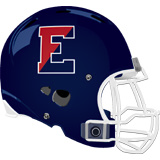 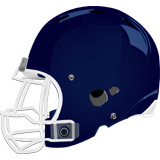 Dear Valued Patrons:You are an integral part of the Central Bucks community and we invite you to take an important role in the support of the CB East Football Program by placing an ad in our Program Book for the upcoming 2018 season. Your charitable contribution will play a key role in our fundraising efforts that support our players and team. The Patriots coaching staff, the players and the Parents Club are eagerly planning for a successful 2018 football season and we look forward to you teaming up with us! This opportunity not only provides you with the perfect avenue in which to show your support for the CB East football program, but allows you and your business to connect with the many families, players, participants and spectators who will be utilizing our popular program book at every home game.  Your support of this program makes a significant difference in the success of our organization.To place an ad in our program book the process is simple:Decide on which size ad you wish to place in the program books. Information regarding ad sizes and pricing are attached. Please note: We offer full page color ads in the center section of our program book! Please send a camera-ready copy of your ad along with the completed attached Ad Form.                    Electronic PDF files are preferred and you may e-mail these to Erin Sebal at the following email address: esebal@comcast.netThe final deadline for all monies and ads is July 13!Thank you in advance for your support of the Central Bucks East Patriots Football Team andour Parents Club. Please join us for our home games this season at our very own PatriotsStadium at CB East High School. Our schedule can be found online at www.cbeastfootball.org.We look forward to receiving your ad form and including you as part of this winning tradition.Questions can be directed to: Erin Sebal at esebal@comcast.net.Sincerely,David Pflug, President